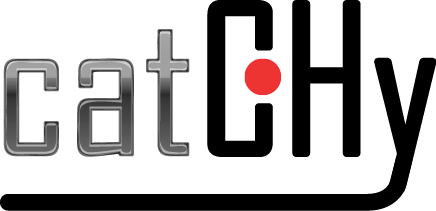 Design, implementation and production upscaling of novel, high-performance, cluster-based catalysts for CO2 hydrogenation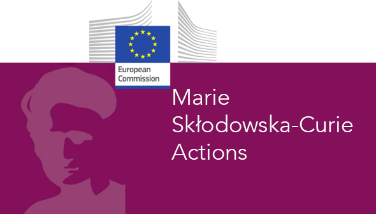 Grant Agreement No: 		955650Project start date: 		01.11.2020 Duration of the project: 	48 monthsDeliverable number		1.1 Deliverable leader		DTUDue date: 			30/11/2021 (M12)
Actual submission date: 	XX/XX/2021
Dissemination level: 		COAuthor(s):			xxxxxDeliverable D.1.1	First report on successful deposition of metallic clusters for ECsGoal.The goal is to provide the first demonstration of the successful deposition of mono and bi-metallic clusters on flat substrates and TEM gridsApproach.We have used the dual laser dual target ablation source to deposit AgAu bimetallic clusters of 2 nm diameter and the new sputtering source to deposit pure mass-selected Ag clusters of different size (Ag7, Ag20 and Ag100) on flat Si wafer surface and on TEM grids. AFM images of clusters on Si wafer and HAAFD-STEM images of clusters on TEM grids are provided as clear evidence of the deposition..Results.[xx]Experimental details.[xx]Conclusions.[xx]